UA Träningsförslag 19Uppvärmning Uppvärmning och Passningsövning Två mot två				 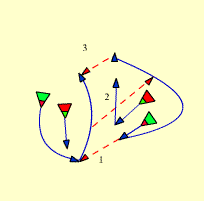 Två och två, räknar passningarna som man lyckas med inom paret och avgränsa området med koner. Tävla i 3 minuter och kolla sedan vilket par som vinner.Matchpassningar 3 och 3 (Målvakt värmer)Kör mittväxel och diagonalväxelMålvakt
Vanlig uppvärmning2 valfria avslutTränar Bogdan, Simpa, Polack, Cirkus, Check3 konerBarsa eller spel mot ett mål beroende på antal målvakter